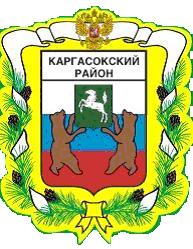 МУНИЦИПАЛЬНОЕ ОБРАЗОВАНИЕ «Каргасокский район»ТОМСКАЯ ОБЛАСТЬДУМА КАРГАСОКСКОГО РАЙОНАНа основании ст. 14-1 Закона Томской области от 11.09.2007 №198-ОЗ «О муниципальной службе в Томской области», в целях реализации Федерального закона от 25.12.2008г. № 273-ФЗ «О противодействии коррупции», Дума Каргасокского района РЕШИЛА:1. Утвердить Перечень должностей муниципальной службы в органах местного самоуправления муниципального образования «Каргасокский район», при поступлении на которые граждане и при замещении которых муниципальные служащие обязаны представлять сведения о своих доходах, об имуществе и обязательствах имущественного характера, а также сведения о доходах, об имуществе и обязательствах имущественного характера своих супруги (супруга) и несовершеннолетних детей согласно приложению к настоящему решению.2. Установить, что должностями муниципальной службы в органах местного самоуправления муниципального образования «Каргасокский район», замещение которых предполагает наложение на граждан ограничений и запретов, предусмотренных частью 4 статьи 14 Федерального закона от 02.03.2007 №25-ФЗ «О муниципальной службе в Российской Федерации», частями 1, 2 - 4 статьи 12 Федерального закона от 25.12.2008 №273-ФЗ «О противодействии коррупции», являются должности муниципальной службы, включенные в Перечень, утвержденный в соответствии с пунктом 1 настоящего решения.3. Признать утратившими силу следующие решения Думы Каргасокского района:- от 17.04.2013 №201 «Об утверждении Перечня муниципальных должностей и должностей муниципальной службы в органах местного самоуправления муниципального образования «Каргасокский район», при поступлении на которые граждане обязаны представлять сведения о своих доходах, об имуществе и обязательствах имущественного характера, а также о доходах, об имуществе и обязательствах имущественного характера своих супруги (супруга) и несовершеннолетних детей»;- от 17.04.2013 №202 «Об утверждении Перечня муниципальных должностей и должностей муниципальной службы в органах местного самоуправления муниципального образования «Каргасокский район», при замещении которых муниципальные служащие обязаны представлять сведения о своих доходах, об имуществе и обязательствах имущественного характера, а также сведения доходах, об имуществе и обязательствах имущественного характера своих супруги (супруга) и несовершеннолетних детей»;- от 18.12.2013 №250 «О внесении изменений в решение Думы Каргасокского района от 17.04.2013 г. № 202 «Об утверждении Перечня муниципальных должностей и должностей муниципальной службы в органах местного самоуправления муниципального образования «Каргасокский район», при замещении которых муниципальные служащие обязаны представлять сведения о своих доходах, расходах, об имуществе и обязательствах имущественного характера, а также сведения доходах, расходах, об имуществе и обязательствах имущественного характера своих супруги (супруга) и несовершеннолетних детей»;- от 23.04.2014 №280 «О внесении дополнений в решение Думы Каргасокского района от 17.04.2013 г. № 202 «Об утверждении Перечня муниципальных должностей и должностей муниципальной службы в органах местного самоуправления муниципального образования «Каргасокский район», при замещении которых муниципальные служащие обязаны представлять сведения о своих доходах, об имуществе и обязательствах имущественного характера, а также сведения о доходах, об имуществе и обязательствах имущественного характера своих супруги (супруга) и несовершеннолетних детей».4. Официально опубликовать настоящее решение в установленном порядке.5. Контроль за исполнением настоящего решения возложить на правовой комитет Думы Каргасокского района.Председатель ДумыКаргасокского района                                                                                            В.В. БрагинГлава Каргасокского района                                                                                  А.П. Ащеулов		Утвержден		решением Думы		Каргасокского района		от 20.12.2017 № 147		ПриложениеПереченьдолжностей муниципальной службы в органах местного самоуправления муниципального образования «Каргасокский район», при поступлении на которые граждане и при замещении которых муниципальные служащие обязаны представлять сведения о своих доходах, об имуществе и обязательствах имущественного характера, а также сведения о доходах, об имуществе и обязательствах имущественного характера своих супруги (супруга) и несовершеннолетних детей1. Заместитель Главы Каргасокского района.1.1. Управляющий делами Администрации Каргасокского района.2. Руководитель (начальник) управления (отдела) Администрации Каргасокского района.3. Заместитель руководителя (начальника) управления (отдела) Администрации Каргасокского района.4. Инспектор контрольно-счетного органа.5. Муниципальные служащие Отдела по управлению муниципальным имуществом и земельными ресурсами Администрации Каргасокского района.6. Ведущий специалист по муниципальным закупкам Отдела экономики и социального развития Администрации Каргасокского района.7. Ведущий специалист по вопросам градостроительства Отдела жизнеобеспечения района Администрации Каргасокского района.РЕШЕНИЕВ редакции решений от 27.12.2018 №207; от 26.02.2020 №293РЕШЕНИЕВ редакции решений от 27.12.2018 №207; от 26.02.2020 №293РЕШЕНИЕВ редакции решений от 27.12.2018 №207; от 26.02.2020 №293РЕШЕНИЕВ редакции решений от 27.12.2018 №207; от 26.02.2020 №29320.12.2017№ 147с. Каргасокс. Каргасокс. КаргасокОб утверждении Перечня должностей муниципальной службы в органах местного самоуправления муниципального образования «Каргасокский район», при поступлении на которые граждане и при замещении которых муниципальные служащие обязаны представлять сведения о своих доходах, об имуществе и обязательствах имущественного характера, а также сведения о доходах, об имуществе и обязательствах имущественного характера своих супруги (супруга) и несовершеннолетних детей, признании утратившими силу некоторых решений Думы Каргасокского районаОб утверждении Перечня должностей муниципальной службы в органах местного самоуправления муниципального образования «Каргасокский район», при поступлении на которые граждане и при замещении которых муниципальные служащие обязаны представлять сведения о своих доходах, об имуществе и обязательствах имущественного характера, а также сведения о доходах, об имуществе и обязательствах имущественного характера своих супруги (супруга) и несовершеннолетних детей, признании утратившими силу некоторых решений Думы Каргасокского района